Tarot Barpais Le 24 septembre 2022 à Le Barp (salle Val de l’Eyre) Tournoi de tarot (ouvert à tous)14h00 Libre 13 euros / personnesInscription à partir de 13h15Redistribution 80%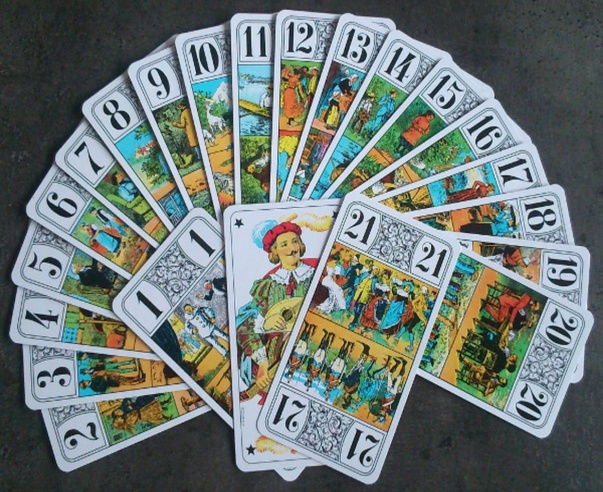 Arbitrage FFT et PCNPour tout renseignement merci de contacter Claude 06.34.02.14.24A TRES VITE !!